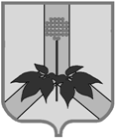 АДМИНИСТРАЦИЯ ДАЛЬНЕРЕЧЕНСКОГО МУНИЦИПАЛЬНОГО РАЙОНАПОСТАНОВЛЕНИЕО ведомственном контроле  за соблюдением трудового законодательства и иных нормативных правовых актов, содержащих нормы трудового права на территории Дальнереченского муниципального районаВ  соответствии с Трудовым кодексом Российской Федерации, Законом  Приморского края от 7 ноября 2014 года № 491-КЗ «О порядке и условиях осуществления ведомственного контроля  за соблюдением трудового законодательства и иных нормативных правовых актов, содержащих нормы трудового права, на территории Приморского края» и руководствуясь Уставом Дальнереченского муниципального района, администрация Дальнереченского муниципального района Приморского краяПОСТАНОВЛЯЕТ:1. Утвердить Положение об осуществлении ведомственного контроля за соблюдением трудового законодательства и иных нормативных правовых актов, содержащих нормы трудового права, на территории Дальнереченского муниципального района (прилагается).2. Руководителям муниципальных учреждений и организаций, учредителем которых является администрация Дальнереченского муниципального района, обеспечивать необходимые условия для проведения мероприятий по ведомственному контролю за соблюдением трудового законодательства и иных нормативных правовых актов, содержащих нормы трудового права.3. Начальнику отдела по работе с территориями и делопроизводству (Комарова): 3.1.Ознакомить руководителей вышеуказанных учреждений  с настоящим постановлением;3.2.Разместить настоящее Постановление на официальном интернет-сайте Дальнереченского муниципального района.4. Контроль за исполнением постановления оставляю за собой.5. Настоящее  Постановление вступает в силу со дня его подписания.Глава администрации Дальнереченскогомуниципального района                                                               В.С.Дернов   17 декабря 2014 года        г.Дальнереченск         № 418-па  